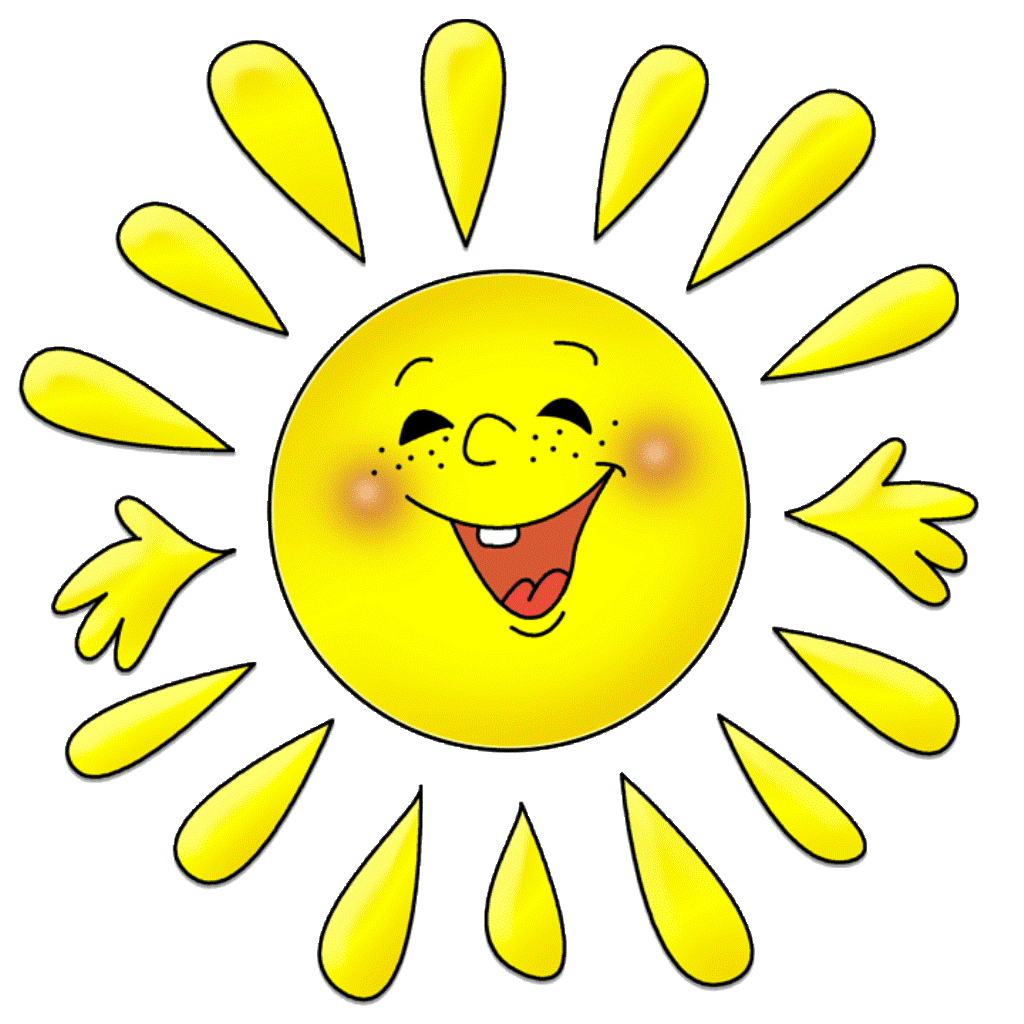 Сценарий развлечения «Летнее путешествие»для детей 3-4 лет (2017г).Взрослый в костюме «Лето» встречает детей и приглашает на праздник.Дети входят в празднично украшенный музыкальный зал. «Пляска парами» (литовская народная мелодия).Лето (ведущий): Сегодня, дети, праздник лета!Праздник солнца, праздник света! Солнце, солнце ярче грей, Будет праздник веселей!Вот и лето к вам пришло,Радость всем вам принесло:Теплые денечки, яркие цветочки.Ребята, а вы знаете стихи о лете?  Почитайте их, пожалуйста.1 ребенок: Лето – это солнца луч,Теплый дождик из-за туч.Лето – яркие цветы,Необычной красоты.2.ребенок: Солнце льется на полянку,Солнце яркое печет.На поляне земляникаКраснощекая растет!Позову свою подружкуНаберем мы ягод кружку!3.РебёнокМы ждали, солнышко, тебя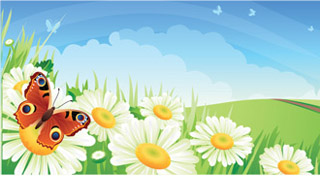 И песенками звали.Чтоб эти летние денькиСкорее уж настали.4.ребёнок:  всем на свете дарит летоМного солнечного света!В небе радугу – дугу!И ромашку на лугу!Лето: Солнце, солнце, ярче  грей,Приглашаем в зал гостей!«Приглашение» (украинская народная мелодия).Вбегает Клоун:Сколько здесь сидит ребят! Это, верно, детский сад!Клоун: Эй, мальчишки, эй, девчонки! Что сидите вы в сторонке? Меня Клоуном зовите. И угощенье мне несите.Лето. Вот это да! Пришёл, не поздоровался, а угощение просит.Нет, Клоун, так не хорошо!Клоун: Что совсем не хорошо? Ну ладно! Придется все исправить! А ну-ка подставляйте ладошки. Сейчас я одним махом со всеми поздороваюсь.Дети выставляют Клоуну  ладошку. Клоун пробегает и хлопает каждого по ладошке.Ведущая. Ну, вот совсем другое дело! Дорогой Клоун, а ты знаешь, что у нас сегодня  «Праздник лета»?Клоун: Что-то совсем не похоже на праздник.Ведущая. Это почему же?Клоун: Потому что на празднике положено плясать, играть, а у вас ничего этого нет.Ведущая. А вот и есть! И сейчас мы покажем Клоуну как мы умеем танцевать.Танец «Подружись – поклонись».Ведущая: А теперь мы покажем Клоуну, как умеем играть. Вставай. Клоун с нами в хоровод.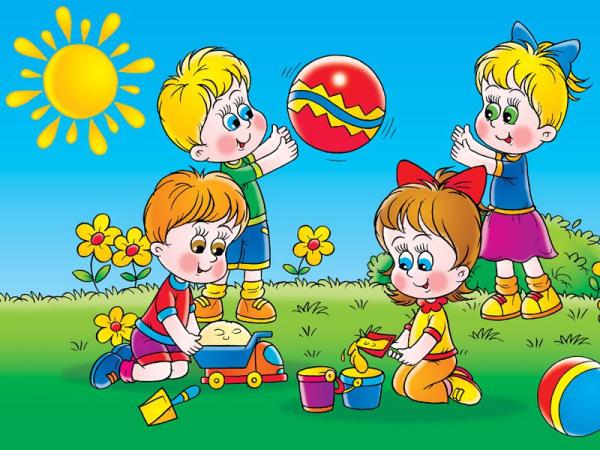 Игра «Веселись, детвора» (эстонская народная игра)Клоун:Молодцы, ребята, а теперь я  приглашаем вас  в удивительное путешествие в разноцветную страну. А полетим мы туда на необыкновенном летательном аппарате, на смехоплане!Речевая игра «Полетим на смехоплане».КЛОУН: Полетим сегодня с вами,На веселом смехоплане! (Дети встают)Пристегиваем ремни! (Пристегивают)Включаем моторы! (Нажимают себе на носы)Крылья в сторону! (Руки в сторону, летят) Полетим на смехоплане!Хи-хи-хи! Ха-ха-ха!  Димы, Леры, Сони, Вани! Хи-хи-хи! Ха-ха-ха! В Разноцветную страну! Хи-хи-хи! Ха-ха-ха!Полетим мы. Ай, да ну! Хи-хи-хи! Ха-ха-ха!Лето. Ребята, мы прилетели в разноцветную страну И сразу попали в Волшебный лес.На березках растут не листочки,А разноцветные платочки.Все платочки хороши,С ними спляшем от душиХоровод с платочками "Березка»  музыка Р. Рустамова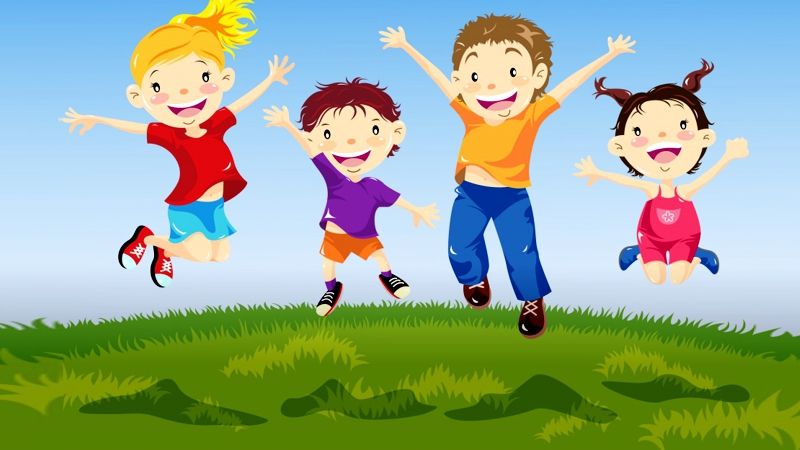 Лето:  Ребята! Посмотрите-ка сюда. Зайка маленький сидит и ушами шевелит. Прыгал Зайка и устал, под кусточком задремал.Хоровод мы заведем,Зайке песенку споем.Хоровод "Мы на луг ходили ", муз. А. ФилиппенкоЛето: А вот и серенькая кошечка идёт. Котят своих ищет, песенку поёт.Игра «Кошка и котята» музыка М. Раухвергера.Песня «Серенькая кошечка» музыка В. ВитлинаЛето: Ну, а здесь кто проходил,Кто - же веточку сломил? Кто уснул под дубком? Посмотрим?Игра «Кто уснул под дубком».Лето: не пугай нас,  Мишка, ты лучше с нами в жмурки поиграй.Игра «Жмурка» музыка Ф Флотова.)Лето: Ребята, в разноцветной стране растет много красивых цветов и сейчас мы с ними потанцуем.«Танец с цветами» (по выбору музыкального руководителя)Лето. Чтобы было интересней,Потанцуем мы все вместе.Танец «Шалунишки» (ритмическая композиция).Лето:  Ребята, что это? Кажется, мы попали в мыльную бурю.Игра "Мыльная буря "(Дети ловят мыльные пузыри, которые выдувает Клоун.)Лето. Ну, вот мы и справились с мыльной бурей и нам пора отправляться в детский сад. Давайте в дороге потанцуем.Танец под песню  «Самая счастливая»Вот мы и пришли в детский сад. Как здесь хорошо и весело! Как мы любим свой детский сад! Давайте споём о нём песню.Песня «Детский сад» музыка А.Филиппенко.Лето: А теперь, мы всех гостей пригласим танцевать. Вставайте все в большой хоровод.Танец под песню «Светит солнышко для всех» музыка А. Пинегина
Клоун. Любит лето детвора!
Жаль, но мне уже пора!
Чтоб запомнить праздник яркий –
Подарю я вам подарки!Клоун и Лето угощают детей.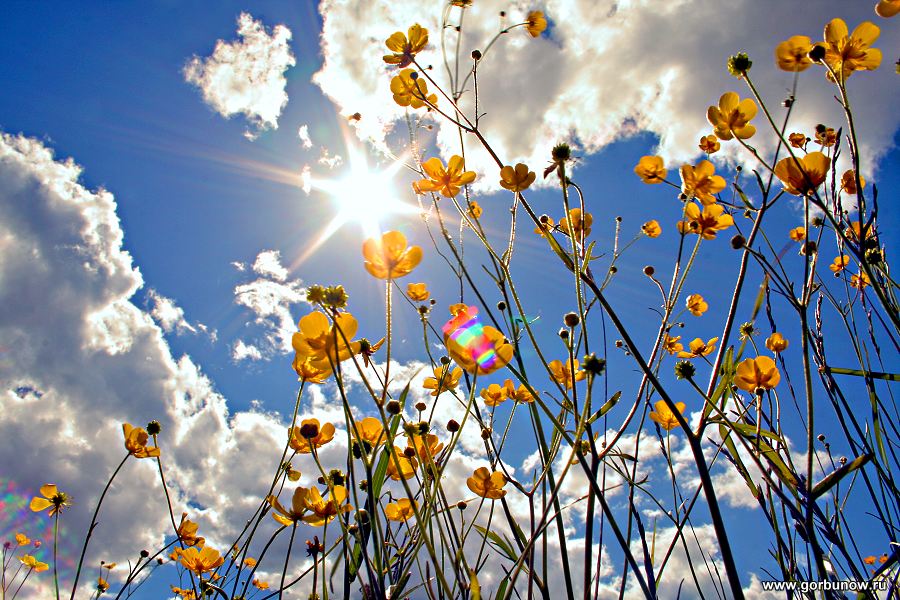 